  Planificación de Clase  Planificación de Clase  Planificación de Clase  Planificación de ClaseAsignatura: Lenguaje, comunicación y literatura Nivel: 5to básicoSemestre: 1º semestre Semestre: 1º semestre Unidad didáctica:  unidad 2Unidad didáctica:  unidad 2Tiempo: Tiempo: Docente: SENDY IRRIBARRA MARTINEZDocente: SENDY IRRIBARRA MARTINEZObjetivos de Aprendizaje OA_3 Leer y familiarizarse con un amplio repertorio de literatura para aumentar su conocimiento del mundo, desarrollar su imaginación y reconocer su valor social y cultural; por ejemplo: poemas cuentos folclóricos y de autor  fábulas leyendas mitos novelas historietas otrosHabilidad(es)LeerComprender Crear Actitud(es)Demostrar interés y una actitud activa frente a la lectura, orientada al disfrute de la misma y a la valoración del conocimiento que se puede obtener a través de ella. Demostrar empatía hacia los demás, comprendiendo el contexto en el que se sitúan. Demostrar respeto por las diversas opiniones y puntos de vista reconociendo el diálogo como una herramienta de enriquecimiento personal y social. Demostrar disposición e interés por expresarse de manera creativa a través de las diversas formas de expresión oral y escrita.Actitud(es)Demostrar interés y una actitud activa frente a la lectura, orientada al disfrute de la misma y a la valoración del conocimiento que se puede obtener a través de ella. Demostrar empatía hacia los demás, comprendiendo el contexto en el que se sitúan. Demostrar respeto por las diversas opiniones y puntos de vista reconociendo el diálogo como una herramienta de enriquecimiento personal y social. Demostrar disposición e interés por expresarse de manera creativa a través de las diversas formas de expresión oral y escrita.Conocimiento previo Género literario Vocabulario técnicoGénero literario CuentoConceptos Objetivo de la claseLeer cuentos infantiles para desarrollar su imaginación. Objetivo de la claseLeer cuentos infantiles para desarrollar su imaginación. ContenidosGénero literario Cuento Tipo evaluación(diagnóstica, formativa, sumativa)Formativa Instrumento evaluación (lista de cotejo, escala de apreciación,prueba, entre otros)Guía Forma evaluación (heteroevaluación, coevaluación, autoevaluación) Heteroevaluación Secuencia didácticaSecuencia didácticaIndicador(es) de evaluación o logro Recursos de aprendizajeInicio (10 - 15 minutos)Presentación de los objetivo: se les entregará un ppt a los estudiantes, en el cual estará proyectado el objetivo de una forma diferente, por cada palabra habrá una dibujo en su reemplazo, el cual deberán adivinar para así completar el objetivo.Activación conocimientos previos: se les mostrará un video a los estudiantes, el cual tendrá por objetivo recordar los géneros literarios.Motivación: a partir del video los estudiantes escribiran en su cuaderno de lenguaje, los géneros literarios que se muestran y un ejemplo de cada uno, los cuales deberán investigar por el medio más accesible (libro, internet, etc.).Inicio (10 - 15 minutos)Presentación de los objetivo: se les entregará un ppt a los estudiantes, en el cual estará proyectado el objetivo de una forma diferente, por cada palabra habrá una dibujo en su reemplazo, el cual deberán adivinar para así completar el objetivo.Activación conocimientos previos: se les mostrará un video a los estudiantes, el cual tendrá por objetivo recordar los géneros literarios.Motivación: a partir del video los estudiantes escribiran en su cuaderno de lenguaje, los géneros literarios que se muestran y un ejemplo de cada uno, los cuales deberán investigar por el medio más accesible (libro, internet, etc.).El estudiante logra desarrollar una idea a través de imágenes.El estudiante es capaz de identificar los géneros liteariosEl estudiante logra identificar las partes del cuento.El estudiante es capaz de crear dibujos a través de un micocuento El estudiante logra confeccionar  un mapa conceptual a través de lo visto en clases.Ppt Guía de aprendizaje Video Desarrollo (70 - 60 minutos)Presentación y enseñanza del contenido: en el ppt donde se encuentra el objetivo de la clase, se presentará el contenido a desarrollar, que será el cuento, en el cual verán las características principales y ejemplos de ellos.Práctica independiente: se les enviará una guía de aprendizaje donde tendrán diferentes ítems a desarrollar con respecto a los contenidos entregados anteriormente.Desarrollo (70 - 60 minutos)Presentación y enseñanza del contenido: en el ppt donde se encuentra el objetivo de la clase, se presentará el contenido a desarrollar, que será el cuento, en el cual verán las características principales y ejemplos de ellos.Práctica independiente: se les enviará una guía de aprendizaje donde tendrán diferentes ítems a desarrollar con respecto a los contenidos entregados anteriormente.El estudiante logra desarrollar una idea a través de imágenes.El estudiante es capaz de identificar los géneros liteariosEl estudiante logra identificar las partes del cuento.El estudiante es capaz de crear dibujos a través de un micocuento El estudiante logra confeccionar  un mapa conceptual a través de lo visto en clases.Ppt Guía de aprendizaje Video Cierre ( 10 – 15 minutos)Comprobación del logro de objetivos: en el último ítem de la guía entregada anteriormente tendrán que elegir uno de los microcuentos que están escritos como opción, los cuales serán enviados respectivamente y deberán dibujar las escenas que ellos crean pertinentes en basea la historia del microcuento. Síntesis y retroalimentación de lo aprendido: los estudiantes deberán confeccionar con cualquier tipo de material que tengan en sus casas, un mapa conceptual, en cual se resumirán los contenidos vistos en clase.Cierre ( 10 – 15 minutos)Comprobación del logro de objetivos: en el último ítem de la guía entregada anteriormente tendrán que elegir uno de los microcuentos que están escritos como opción, los cuales serán enviados respectivamente y deberán dibujar las escenas que ellos crean pertinentes en basea la historia del microcuento. Síntesis y retroalimentación de lo aprendido: los estudiantes deberán confeccionar con cualquier tipo de material que tengan en sus casas, un mapa conceptual, en cual se resumirán los contenidos vistos en clase.El estudiante logra desarrollar una idea a través de imágenes.El estudiante es capaz de identificar los géneros liteariosEl estudiante logra identificar las partes del cuento.El estudiante es capaz de crear dibujos a través de un micocuento El estudiante logra confeccionar  un mapa conceptual a través de lo visto en clases.Ppt Guía de aprendizaje Video 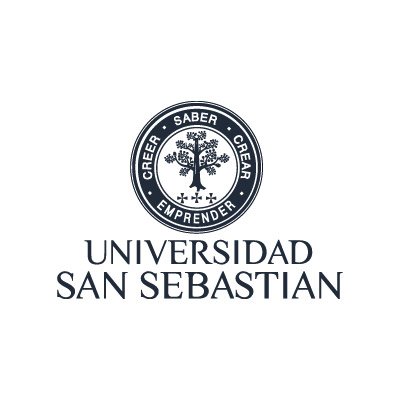 